Пресс-релизБолее 13 тысяч жителей Орловской области получают повышенную пенсию за работу в сельском хозяйствеВ 2023 году общее число получателей повышенной пенсии за работу в сельском хозяйстве в Орловской области составило 13136 человек. Такую социальную поддержку получают неработающие пенсионеры, которые не меньше 30 лет проработали в сельском хозяйстве.Этой категории граждан Социальный фонд повышает пенсию за счет доплаты за стаж работы в сельском хозяйстве. Учитывается работа в сельскохозяйственных организациях по определенным профессиям и должностям – всего 500 специальностей, список утвержден Правительством РФ. В их числе механизаторы, мастера машинного доения, слесари по ремонту сельскохозяйственных машин. При этом период работы в колхозе, совхозе, крестьянском хозяйстве или сельхозартели до 1 января 1992 года включается в стаж в сельском хозяйстве вне зависимости от наименования специальности или должности.Размер «сельской» доплаты составляет 25% от фиксированной выплаты к страховой пенсии по старости или инвалидности - 1891,83 рублей.Доплата назначается неработающим гражданам, проживающим в сельской местности в момент оформления страховой пенсии по старости или инвалидности, при этом никаких отдельных заявлений или сбора справок не требуется. С 2022 года назначенная надбавка сохраняется даже в случае, если сельский труженик после установления надбавки переехал в город.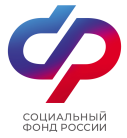        Отделение Социального фонда России по Орловской области       302026, г. Орел, ул. Комсомольская, 108, телефон: (486-2) 72-92-41, факс 72-92-07